Рисование "Разноцветные платочки сушатся"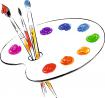 Тема: «Разноцветные платочки сушатся»Программные содержание: упражнять детей в рисовании знакомых предметов квадратной формы. Закреплять умение аккуратно закрашивать изображение в одном направлении- сверху вниз, не заходя за контурМатериалы и оборудование: белая бумага размером ½ альбомного листа, цветные карандашиПредварительная работа: Рассматривание платков, описание их узора, цвета, материала (шерсть, шелк, размера (большой, маленький, качеств (легкий, тонкий). Беседа о головных уборах (платках, их предназначени)Содержание работы Ребята, к нам в гости пришла кукла Маша. Ей нужна помощь, она постирала платочки и надо ей помочь их развесить на веревочку.Давайте поможем кукле Маше повесить платочки на веревочку. Посмотрите: мой пальчик идет прямо, останавливается, здесь уголок!Пальчик идет вниз, опять останавливается, уголок! Сейчас я соединю эти стороны.Посмотрите, платочек наш квадратной формы. Давайте вместе нарисуем в воздухе платочек: неотрывным движением вначале левую сторону сверху вниз, затем нижнюю слева направо и правую сторону, тоже сверху вниз, останавливаясь на углах.Теперь посмотрите, как я буду рисовать платочек.Закрашивать платочек я буду сверху вниз или слева направо.Посмотрите, какие платочки у нас получились! Давайте найдем самый красивый платочек (выбираю рисунки правильно нарисованные)Молодцы, ребята, сколько красивых платочков мы нарисовали и помогли Маше повесить на веревочку. Сегодня все постарались.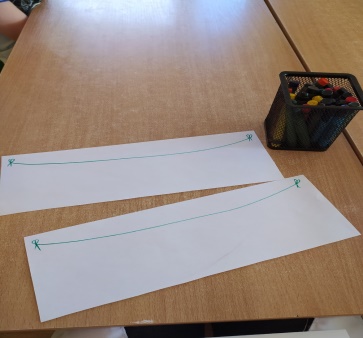 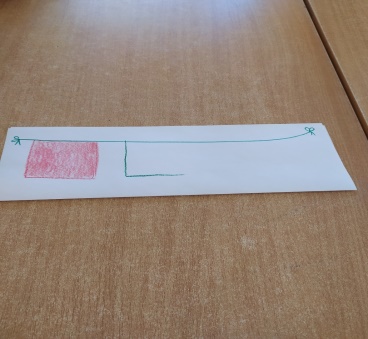 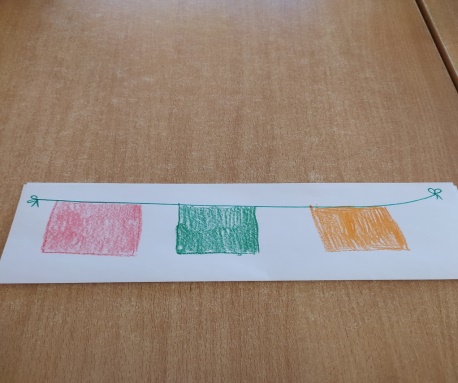 